แบบรายงานความร่วมมือด้านการวิจัยและนวัตกรรม (MOU) ประจำปีงบประมาณ พ.ศ. 2565 (เก็บข้อมูล 1 ตุลาคม 2564 – 30 เมษายน 2565)วิทยาเขตสุโขทัยจำนวนหน่วยงานที่ร่วมทำบันทึกข้อตกลงความร่วมมือ - แห่ง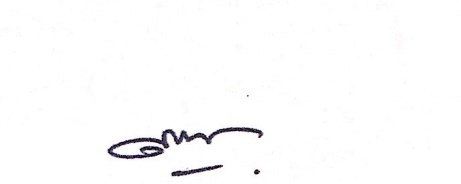 ลำดับชื่อบันทึกข้อตกลงความร่วมมือ (MOU)หน่วยงานที่ร่วมทำบันทึกข้อตกลงความร่วมมือวันที่ลงนามบันทึกข้อตกลงความร่วมมือวันที่สิ้นสุดบันทึกข้อตกลงความร่วมมือหมายเหตุ